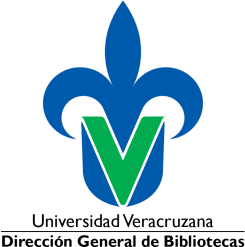 Con fundamento en el artículo 64 de la Ley de Ciencia y Tecnología; del artículo 2 de los Lineamientos Técnicos para el Repositorio Nacional y los Repositorios Institucionales y de los artículos 24 y 25 del Reglamento General del Sistema Bibliotecario de la Universidad Veracruzana, doy mi autorización a la Dirección General de Bibliotecas para que este trabajo recepcional sea difundido en el repositorio institucional de la Universidad.Así mismo, reconozco que la difusión del trabajo recepcional se hará en los términos que establece la licencia Creative Commons 4.0 International (attribution, noncomercial, noderivatives). Además, he leído y conozco el Aviso de Privacidad disponible en el siguiente enlace: https://www.uv.mx/transparencia/datospersonales/avisos-privacidad/Nombre y firmaNombre del autor:Correo electrónico:Facultad:Facultad:Facultad:Facultad:Programa académico:Programa académico:Programa académico:Programa académico:Nivel educativo (técnico, técnico superior universitario, licenciatura, especialización, especialidad médica, maestría o doctorado)Nivel educativo (técnico, técnico superior universitario, licenciatura, especialización, especialidad médica, maestría o doctorado)Nivel educativo (técnico, técnico superior universitario, licenciatura, especialización, especialidad médica, maestría o doctorado)Nivel educativo (técnico, técnico superior universitario, licenciatura, especialización, especialidad médica, maestría o doctorado)Título del trabajo recepcional:Título del trabajo recepcional:Título del trabajo recepcional:Título del trabajo recepcional:Modalidad de trabajo recepcional.Modalidad de trabajo recepcional.Modalidad de trabajo recepcional.Modalidad de trabajo recepcional.Tesis:Tesina:(	)Monografía:Trabajo práctico:(	)Tesis:Tesina:(	)Monografía:Trabajo práctico:(	)Memoria:(	)Objeto de aprendizaje:(	)Reporte:(	)Otras:(	)Temas del trabajo recepcional: (palabras clave de 5 términos):Temas del trabajo recepcional: (palabras clave de 5 términos):Temas del trabajo recepcional: (palabras clave de 5 términos):Temas del trabajo recepcional: (palabras clave de 5 términos):PDF:(	)Otro, especifique: